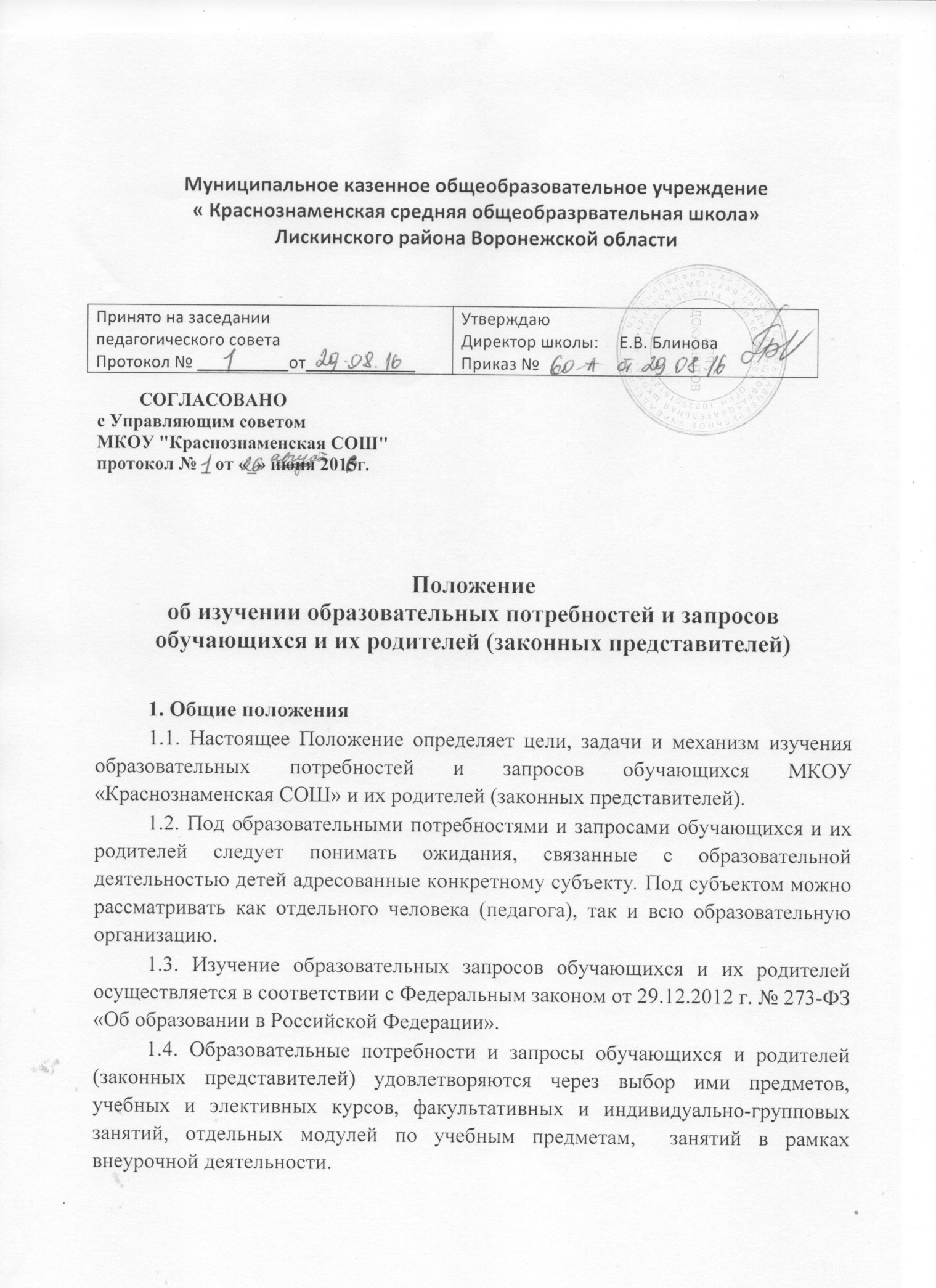 1.5. Изучение образовательных запросов обучающихся и их родителей (законных представителей):дает возможность выстраивать индивидуальный образовательный маршрут ребенка и программу деятельности отдельного педагога или учрежденияцелом;способствует установлению обратной связи со всеми участниками образовательных отношений;позволяет скорректировать педагогические цели и способы их достижения;помогает повысить удовлетворенность родителей качеством образования, а также характером взаимодействия со всеми участниками образовательных отношений;дает возможность учреждению учитывать семью как ресурс для совместного развития;дает возможность обеспечить государственные гарантии доступности и равных возможностей получения полноценного образования для всех граждан;- способствует достижению нового, современного качества общего образования;- позволяет обеспечить развитие образования как открытой государственной общественной системы на основе распределения ответственности между субъектами образовательной политики и повышения роли всех участников образовательных отношений – обучающегося, педагога, родителя (законного представителя).1.6. Основными пользователями результатов изучения образовательных потребностей и запросов обучающихся и их родителей (законных представителей) являются:педагогические работники;обучающиеся и их родители (законные представители);педагогический совет.2. Основные цели и задачи изучения образовательных потребностей и запросов обучающихся и их родителей (законных представителей)2.1. Целями изучения образовательных потребностей и запросов обучающихся и их родителей (законных представителей) являются:получение объективной информации о состоянии образовательных потребностей и запросов обучающихся и их родителей (законных представителей), тенденциях его изменений и их причинах;обоснование части учебного плана, формируемой участниками образовательных отношений (ФГОС) и компонента образовательной организацииучебного плана (ГОС), учебных планов внеурочной деятельности и дополнительного образования;принятие своевременных управленческих решений администрацией образовательной организации;повышение уровня информированности потребителей образовательных услуг при принятии решений, связанных с образованием в МКОУ «Краснознаменская СОШ».2.2. Задачами изучения образовательных потребностей и запросов обучающихся и их родителей (законных представителей) являются:- определение критериев изучения образовательных потребностей и запросов обучающихся и их родителей (законных представителей);разработка методик (анкет) изучения образовательных потребностей и запросов обучающихся и их родителей (законных представителей);изучение образовательных потребностей обучающихся и их родителей (законных представителей) на предстоящий учебный год;анализ результатов изучения образовательных потребностей и запросов обучающихся и их родителей (законных представителей);определение возможностей учреждения в реализации потребностей обучающихся и их родителей (законных представителей);выявление степени удовлетворенности обучающихся и их родителей (законных представителей) деятельностью МКОУ «Краснознаменская СОШ».3. Механизм изучения образовательных потребностей и запросов обучающихся и их родителей (законных представителей)3.1. Основой и результатом действия механизма изучения образовательных потребностей и запросов обучающихся и родителей (законных представителей) несовершеннолетних является:определение спектра услуг и возможностей в рамках образовательной системы Школы;-выявление личностных запросов каждого учащегося и родителя (законного представителя) несовершеннолетнего в каждом классе на уровне основного общего и среднего общего образования;учет сформированных потребностей и запросов обучающихся и родителей (законных представителей) несовершеннолетних к содержанию и качеству образования при реализации федерального государственного образовательного стандарта;приведение в соответствие образовательной системы Школы личностным запросам посредством преобразования учебных планов, разработки и реализации соответствующих актуальных учебных программ и курсов;- реализация стимулирующих мер, способствующих актуализации, формированию и успешному согласованию потребностей в основном общем и среднем общем образовании.3.2. Механизм изучения образовательных потребностей и запросов обучающихся и родителей (законных представителей) несовершеннолетних включает в себя:Мониторинг образовательных потребностей и запросов обучающихсяродителей (законных представителей) несовершеннолетних с использование соответствующего диагностического инструментария.3.2.2. Анализ и оценку основных результатов мониторинга образовательных потребностей и запросов обучающихся и родителей (законных представителей) несовершеннолетних.3.2.3. Собственный «ценностный аудит» на основе выявленных потребностей и запросов.3.2.4. Выработку предложений по использованию результатов мониторинга при подготовке рекомендаций для согласования деятельности участников образовательных отношений.Деятельность педагогического коллектива Школы в рамках изучения образовательных потребностей и запросов обучающихся и родителей (законных представителей) несовершеннолетних и согласования последующих действий по Школе функционирования образовательной системы Школы с учетом этих потребностей и запросов осуществляется поэтапно в течение календарного года, начиная с марта месяца каждого текущего года по алгоритму (см. Приложение) ПриложениеАлгоритм изучения образовательных потребностей обучающихся и их родителей (законных представителей)Содержание деятельностиФорма изученияОтветственныйI. Прогностический этап Октябрь  - май1. Выявление образовательных потребностей изапросов обучающихся и их родителей (законныхпредставителей)- распределение часов части учебного плана,РодительскоеЗаместительформируемой участниками образовательныхсобрание,директора поотношенийанкетированиеУВРродителей- выбор модуля курса ОРКСЭ (4 класс), ОДНКНР (5 класс)РодительскоеЗаместительсобрание,директора поанкетированиеУВРродителей- организация внеурочной деятельности и занятийРодительскоеЗаместительв системе дополнительного образованиясобрание,директора поанкетированиеВРучащихся,родителей- потребности обучающихся в организованномАнкетированиеЗаместительотдыхе во время межсезонных каникулучащихсядиректора поВР- удовлетворенность обучающихся и их родителейАнкетированиеЗаместители(законных представителей) образовательнойучащихся,директора подеятельностью учрежденияродителейУВР и ВР2. Формирование образовательных услуг:2.1. Разработка учебного планаАнализ запросовЗаместительдиректора поУВР2.2. Разработка программ учебных предметов,-Заместителькурсов и дисциплин, курсов индивидуально-директора погрупповых занятийУВР2.2. Разработка программ для проведения занятий-Заместительпо внеурочной деятельностидиректора поВРII. Организационный этап ( Май-август)1. Информирование обучающихся и их родителейШкольный сайт,Родительское собраниеЗаместители(законных представителей) о возможностяхШкольный сайт,Родительское собраниедиректора поучрежденияШкольный сайт,Родительское собраниеУВР и ВР2.Утверждение учебных плановДиректор3.Утверждение плана  внеурочной деятельности,Директорпрограмм внеурочной деятельности.4.Разработка индивидуальных учебных плановЗаместительдиректора поУВР5.Утверждение рабочих программДиректорIII. Практический этап Сентябрь-май1. Реализация программ изучения учебныхУчителяпредметов, курсов и дисциплин2. Реализация программ внеурочной деятельностиУчителя,педагогидополнительногообразования3. Анализ эффективности и результативностиДиректор,используемых программ.заместителидиректора поУВР и ВР